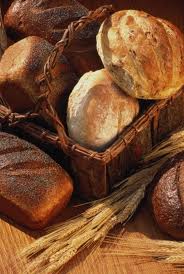 Corpus Christi - 2021Amadas irmãs, amados irmãos:Todos sabemos que a celebração do dia de Corpus Christi é um momento eminentemente cristão, mais especificamente para as denominações que creem na transubstanciação do pão e do vinho, no momento da consagração, em corpo e sangue de Jesus Cristo, ou seja, dá ênfase, sobretudo, à presença real de Nosso Senhor na Eucaristia.Cabe salientar que esta solenidade não existia em todo primeiro milênio da era cristã. No início do segundo milênio, paralelamente a grupos considerados à época como hereges que defendiam a ideia da ceia tratar-se apenas de um memorial que simbolizava a presença de Cristo, destacou-se Berengário de Tours que buscou explicar a Eucaristia racionalmente, alegando que o pão e o vinho sofrem pela consagração uma “mudança de significado” e não uma real transformação, tornando-se, assim, símbolo do Corpo e do Sangue de Cristo, com vistas à estimular a união espiritual entre o humano e o Cristo Celestial.Ocorre que, a celebração em tela, além de ser uma resposta de fé às doutrinas contrárias ao mistério da presença do Cristo Jesus na Eucaristia, fortaleceu-se, ao longo dos séculos, com o fervoroso movimento de devoção expressa para com o Sacramento do Altar. Assim, em 1264, o Papa Urbano IV instituiu a Festa de Corpus Christi (Corpo de Cristo), ato preenchido de forte caráter apologético em relação à presença real do Cristo na Eucaristia. Tal defesa refuta tanto a simples representação simbólica, como a presença de Cristo apenas como natureza espiritual durante o ato litúrgico. Para Urbano IV, apesar da celebração diária do sacramento da eucaristia, é de extrema importância que se celebre o dia de Corpus Christi na primeira quinta feira depois da Oitava de Pentecostes. Em 1317, o Papa João XXII publicou na Constituição Clementina o dever de se levar a Eucaristia em procissão pelas vias públicas e, a partir de então, a Festa de Corpus Christi passou a ser celebrada todos os anos na primeira quinta-feira após o domingo da Santíssima Trindade.Após esta rápida abordagem histórica, convido todas e todos vocês a refletirmos juntos sobre o que nos traz os textos bíblicos que apontam o pão como o próprio corpo de Cristo a ser, segundo Ele próprio, considerado como alimento para todos, com vistas a obtermos a vida em abundância e eterna.O pão, no Oriente Médio, era um dos alimentos mais comuns, a ponto de representar, na própria Sagrada Escritura, o alimento em geral, vinculando-o, de forma sinonímia, à própria vida.Ao comermos de sua carne, estaremos sendo um com Ele, não havendo mais distinção, tampouco separação entre nós e o nosso Salvador. Se somos um com Ele, agimos de forma idêntica, vivemos de forma idêntica e nos entregamos a Deus de forma idêntica, submetendo mansamente nosso “corpo” limitado à morte, para usufruirmos de nossa alma santa e imortal pela eternidade.Porém, não apenas a carne de Jesus deve ser comida, mas, também, seu sangue deve ser bebido. O Sangue / vinho transformado da água em Canaã, purificado e santificado em sua origem e, da mesma forma, o sangue vertido na cruz, derramado para a purificação e salvação da humanidade. O sangue da alegria e do sofrimento, ou seja, estarmos com Ele na felicidade e na dor.Assim, além do alimento da Palavra, Ele nos deixou sua presença verdadeira e santificada no sacramento da Eucaristia. Mas a Eucaristia não significa, apenas, o consumir de uma substância santificada. A ceia eucarística que deve ser vista como ceia sacrificial, é a nossa comunhão com a “vítima oferecida”, é a nossa união com o Cristo Eucarístico entregue para nossa evolução espiritual. Com a Comunhão (comum união), Cristo Jesus entrega-se, mansa e gratuitamente, àqueles que desejam com Ele unirem-se, formando uma só carne e um só sangue – um só corpo.Na linguagem bíblica, a palavra “corpo” não representa, somente, uma parte do ser, ela designa todo o ser. Assim sendo, o Evangelho traz-nos o desejo de Jesus em dar toda a sua vida para todos nós, sua natureza humana e divina, doando-se integral e plenamente a cada um. Podemos perceber que a carne comum de nosso alimento faz-se necessária para nossa vida física comum, mas a “carne” de Cristo, seu corpo como alimento, é essencial para chegarmos à vida eterna, para a qual o corpo físico é absolutamente desnecessário.Devemos destacar a extraordinária intervenção da Onipotência de Deus ao termos a transubstanciação do pão e do vinho no sacramento da Eucaristia. Os elementos consagrados passam a ter sua substância convertida no corpo de Jesus, sem que haja qualquer alteração física e visível. A aparência do pão e do vinho é mantida, mas se transformam, essencialmente, no corpo de Cristo.Quando Jesus alertou-nos que, ao comermos sua carne (pão) e bebermos seu sangue (vinho), teríamos a vida eterna, Ele estava chamando-nos a atenção para que, por meio de tal ação, de tal união, passaríamos a ficar nEle e Ele em nós. Destacou, também, que, assim como Ele passou a viver pelo Pai ao ser por Ele enviado, aqueles que dEle se “alimentar” (união) será, da mesma forma, por Ele enviado. Obviamente, se passarmos a ser um com Ele, faremos com que Ele viva por nós entre nós e, com isso, apresentaremos a todos aqueles com quem tivermos contato a existência de um Deus vivo, presente e atuante, bem como o caminho para que todos possam tornar-se também um com Ele.O nosso testemunho de Jesus vivo, presente e atuante, dá-se pelo exemplo, pelo testemunho, ao vivermos como se Ele, pois, de fato, assim o é, caso estejamos, verdadeiramente, unidos com Ele.Como já foi dito, a celebração eucarística não é apenas um banquete: é o verdadeiro memorial da Páscoa de Jesus, é a sustentação e o apogeu da salvação de Deus. Memorial, no caso, não visto como somente uma recordação, mas sim a participação efetiva no mistério da paixão, morte e ressurreição de Cristo, cada vez que celebramos este Sacramento. O pão que é partido e dividido conosco, em verdadeira comum união (comunhão), propicia o compartilhar do amor e da misericórdia de Deus, renovando nossa vida, tanto a nossa essência como a nossa relação com o próximo, pois nele passamos a ver também o próprio Cristo vivo.Pela presença viva de Cristo na Eucaristia, estejamos certos que, ao recebê-Lo como alimento, estaremos nos fortalecendo para a revisão de nossos defeitos e limitações, pois a união com Ele permite-nos viver na plenitude da graça e fortalecidos no enfrentamento de todos os perigos.Dessa forma, não devemos nos esquecer que está em nossas mãos levar adiante o reino de Deus, pois, assim como o Pai enviou Cristo Jesus ao mundo, Ele também nos envia e, para tanto, dá-se como alimento para nossa preparação e fortalecimento. Estejamos atentos à advertência do Senhor Jesus ao destacar que a vida eterna está condicionada ao nosso íntimo relacionamento com Ele, comendo e bebendo de seu corpo vivo, pois Ele é o alimento que nos mantém vivos, de forma perene e divina.Ocorre, porém, que a celebração do Corpo e Sangue de Cristo Jesus pode, também, ser contemplada por aqueles que seguem denominações que não aceitam a transubstanciação dos elementos consagrados, basta abrirmos nossa mente e nosso coração, como o próprio Cristo nos ensinou, acolhendo a possibilidade do pluralismo religioso decorrente da diversidade entre os seres, com base na amorosidade infinita do Pai e na universalidade do reino de Deus.Como salientamos acima, o pão que é partido e dividido conosco, em verdadeira comunhão, possibilita o compartilhar do amor e da misericórdia de Deus, renovando nossa vida. O partilhar do pão, com vistas a sermos um com Cristo, pode nos impulsionar a partilhar seu exemplo, sua palavra, sua vida. Sermos um com Ele, leva-nos a testemunhar, por nossos atos, o seu ensino, mobiliza-nos a nos relacionarmos com o outro considerando-o divinamente.Por que não acolhermos aqueles que aceitam a ideia da ceia santa tratar-se de um memorial que simbolizava a presença de Cristo e, com Ele, alimentam-se de suas palavras e a compartilham em comunhão com os demais irmãos? Por que apartarmos os que, como Berengário de Tours, veem de forma racional a Eucaristia, com o pão e o vinho sofrendo pela consagração uma “mudança de significado” e não uma real transformação, tornando-se, assim, símbolo do Corpo e do Sangue de Cristo, com vistas à estimular a união espiritual entre o humano e o Cristo Celestial? Tal união não propiciaria uma propagação da verdade de Cristo Jesus e de sua palavra? Não poderíamos, irmanados com estes, avolumarmos as fileiras da disseminação do amor fraterno, na certeza da compaixão universal? Estariam aqueles que vivem “comendo” e “bebendo” o corpo e o sangue de Cristo por meio de sua união cotidiana com o Senhor, partilhando seus ensinamentos, testemunhando sua verdade, seguindo contra os desígnios do Pai? (cf. Mc 9,40: “Porque quem não é contra nós é por nós”)Permitam-me trazer a letra da música Dove C’è Amore, C’è Dio (Onde existe amor, existe Deus), escrita por João Paulo II, que expressa exatamente esse esforço de união em torno da verdade transmitida por Jesus:Se amas a deus sobre todas as coisas e ao teu próximo como a ti mesmo, se amas verdadeiramente, então decerto que “não molestarás”, “não maltratarás” ninguém, em particular “a viúva ou o órfão”, “não te comportarás como um usurário” e “se te empenhares... conseguirás” Onde existe caridade e amor, existe Deus,O amor de CristoReuniu-nos a todos num só.Regozijemo-nos exultantes no senhor.Tememos e amemos Deus vivo, e amemo-nos entre nós com sinceridade.Onde existe caridade e amor, existe Deus,Unamo-nos então ao mesmo tempo,Não nos dividamos no ânimo e não nos evitemos.Que cessem as contendas malignas,Que cessem os litígios,E que Cristo nosso senhor esteja no meio de nós.Regozijemo-nos exultantes no Senhor.Tememos e amemos Deus vivo,Que é alegria imensa e justa,Para todo o sempre. (amém)Que a paz do Deus todo poderoso esteja com vocês.Um fraterno abraço,Milton Menezes.